Павловой Е.М. проведена информационно-разъяснительная работа по оказанию государственной услуги «Приём документов для организации индивидуального бесплатного обучения на дому детей, которые по состоянию здоровья в течение длительного времени не могут посещать организации начального, основного среднего образования».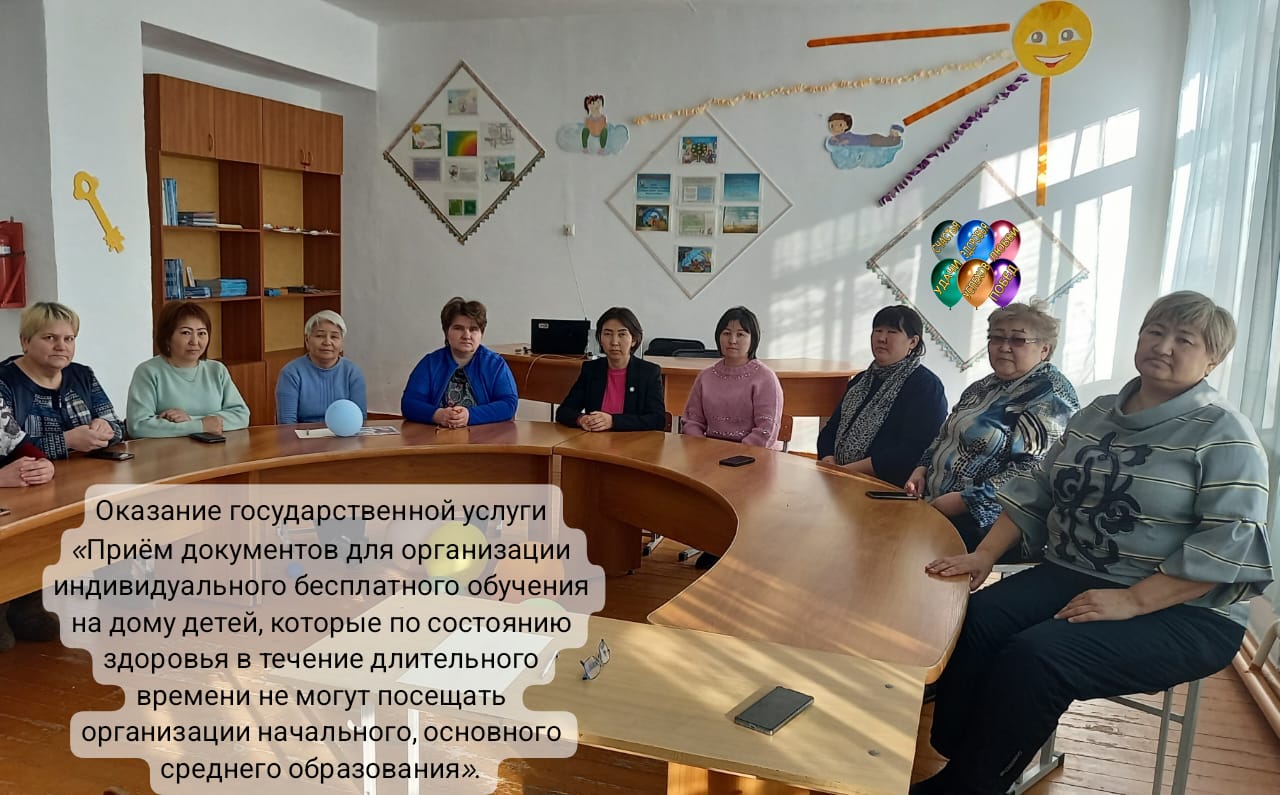 